 Муниципальное бюджетное общеобразовательное учреждение 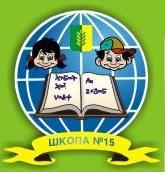 «Средняя общеобразовательная школа № 15»658828, Алтайский край, г.Славгородм-н 3, строение 1, email:bib-sckola15@mai                                            тел. 8(38568) 54608, 8(38568) 58202Программа внеурочной деятельности«Занимательная математика»для учащихся  1-4 классовСоставители: Васильева Юлия ИгоревнаЛебедева Татьяна Михайловна Лисицкая Ирина ВикторовнаЕрёменко Ольга АлександровнаСлавгород, 2022Пояснительная записка     Рабочая программа данного курса внеурочной деятельности разработана в соответствии с требованиями:Федерального закона от 29 декабря 2012 года № 273 «Об образовании в Российской Федерации»;Стратегии развития воспитания в Российской Федерации на период до 2025 года, утвержденной распоряжением Правительства от 29 мая 2015 года № 996-р;Федерального государственного образовательного стандарта начального общего образования, утвержденного приказом Минпросвещения от 31 мая 2021 года № 286;Методическими рекомендациями по организации внеурочной деятельности в рамках реализации обновленных федеральных государственных образовательных стандартов начального общего и основного общего образования утвержденные приказом Минпросвещения от 5 июля  2022 года № ТВ -1290/03Основной образовательной программы начального общего образования МБОУ «Средняя общеобразовательная школа №15», Программой воспитания МБОУ «СОШ №15»Рабочая программа «Занимательная математика» предназначена для обучающихся 1–4-х классов. Курс направлен на воспитание интереса к предмету, развитие наблюдательности, геометрической зоркости, умения анализировать, догадываться, рассуждать, доказывать, решать учебную задачу творчески.Место учебного курса в плане внеурочной деятельности МБОУ «Средняя  общеобразовательная школа №15»:учебный курс предназначен для обучающихся 1–4-х классов; рассчитан на 1 час в неделю в каждом классе.Содержание учебного курсаСодержание программы нацелено на  развитие математических способностей учащихся, для формирования элементов логической и алгоритмической грамотности, коммуникативных умений младших школьников с применением коллективных форм организации занятий и использованием современных средств обучения.Содержание программы1 класс (33ч)Математическое справочное бюро. (1ч)Как люди научились считать. Цифры и числа.Удивительный мир чисел. (11ч)Названия и последовательность чисел от 1 до 100. История чисел от 1 до 10. Использование цифр в литературе и крылатых выражениях. Зрительный образ цифр от 0 до 9. Решение и составление ребусов, содержащих числа. Сложение и вычитание чисел в пределах 100. Удивительные свойства действий. Число 0. Графические диктанты.Геометрическая мозаика.(12ч)Что такое геометрия. История развития геометрии. Взаимное расположение предметов в пространстве. Волшебная линейка. Точка. Линии. Отрезок. Замкнутые и незамкнутые линии. Многоугольник. Треугольник. Четырехугольники. Квадрат. Круг. Овал. Классификация геометрических фигур. Взаимное расположение геометрических фигур. Занимательные задания с геометрическими фигурами. Геометрические лабиринты и закономерности. Составление картинки с заданным разбиением на части; с частично заданным разбиением на части; без заданного разбиения. Симметрия. Симметричные фигуры. Конструирование из геометрических фигур.Мир занимательных задач. (5ч)Что такое задача. Последовательность «шагов» (алгоритм) решения задач. Выбор необходимой информации, содержащейся в тексте задачи, на рисунке, для ответа на заданные вопросы. Воспроизведение способа решения задачи. Задачи на комбинированные действия. Выбор наиболее эффективных способов решения. Задачи в стихах. Задачи-шутки. Занимательные задания. Решение логических задач. Решение задач, требующих рассуждения. Выполнение заданий на развитие памяти, внимания. Логически-поисковые задания. Задания на развитие слуховой памяти. Лабиринты, загадки, ребусы. Задачи на поиск закономерностей. Задачи на оперирование понятиями «все», «некоторые», «отдельные». Задачи на установление сходства и соответствия. Задачи на установление временных отношений. Множества.Математические игры. (4ч)Числовые головоломки: соединение чисел знаками действия так, чтобы в ответе получилось заданное число, и др. Поиск нескольких решений. Восстановление примеров: поиск цифры, которая скрыта. Последовательное выполнение арифметических действий: отгадывание задуманных чисел. Заполнение числовых кроссвордов. Круговые примеры. Магические квадраты. Числовые треугольники. История возникновения ребусов.2 класс (34ч)Математическое справочное бюро. (4ч)Что такое число? Интересные приемы устного счета. Виды цифр. Цифры древних цивилизаций. Цифры в Древнем Египте. Цифры племени майя. Цифры у разных народов. Римская нумерация. Римские цифры от 1 до 20. История возникновения арабских цифр. Ребус. Правила разгадывание ребусов. Решение математических ребусов. Задачи в стихах. Мир величин. (4ч)Измерение массы. История создания весов. Задачи на взвешивание. Определение массы с помощью чашечных весов. Монеты. Размен монет. Задачи на взвешивание фальшивых монет.Геометрическая мозаика. (7ч)Что такое геометрия. Взаимное расположение предметов в пространстве. Решение задач, формирующих геометрическую наблюдательность. Углы. Прямоугольник. Квадрат. Занимательные задания с геометрическими фигурами.В мире логики.(5ч)Занимательные задания с геометрическими фигурами. Игра «Танграм». Изготовление игры «Танграм». Решение логических задач. Решение задач, требующих рассуждения. Выполнение заданий на развитие памяти, внимания. Логически-поисковые задания. Задания на развитие слуховой памяти. Магические квадраты. Мир занимательных задач. (11ч)Что такое задача. Последовательность «шагов» (алгоритм) решения задач. Выбор необходимой информации, содержащейся в тексте задачи, на рисунке, для ответа на заданные вопросы. Ориентировка в тексте задачи, выделение условия и вопроса, данных и искомых чисел. Задачи на оперирование понятиями «все», «некоторые», «отдельные». Задачи на установление сходства и соответствия. Задачи на установление временных, пространственных отношений. Задачи на комбинированные действия. Задачи на активный перебор вариантов отношений. Выбор наиболее эффективных способов решения. Задачи в стихах. Нестандартные задачи. Логические задачи. Решение задач с помощью чертежа. Комбинаторные задачи. Геометрические задачи.Математические игры. (3ч)Кодирование информации. Ключворды. Словесные головоломки и анаграммы. Числовые головоломки: соединение чисел знаками действия так, чтобы в ответе получилось заданное число, и др. Поиск нескольких решений. Восстановление примеров: поиск цифры, которая скрыта. Последовательное выполнение арифметических действий: отгадывание задуманных чисел. Заполнение числовых кроссвордов.3 класс (34)Математическое справочное бюро. (4ч)Как появились цифры. Цифры у разных народов. Как считали в Древней Руси. Сведения из истории математики: история возникновения линейки. Шкала линейки. Для чего изучают математику. Арабские цифры. Мы живем в мире больших чисел. Числа-великаны. Числовые ребусы.В мире логики. (5ч)Решение логических задач. Решение задач, требующих рассуждения. Выполнение заданий на развитие памяти, внимания. Логически-поисковые задания. Задания на развитие слуховой памяти. Лабиринты, загадки, ребусы. Задачи на поиск закономерностей. Задачи на комбинированные действия. Задачи на активный перебор вариантов отношений. Выбор наиболее эффективных способов решения. Использование знаково-символических средств для моделирования ситуаций, описанных в задачах. Выбор наиболее эффективных способов решения. Множества. Пересечение и объединение множеств. Числовые головоломки. История первых головоломок. Числовые ребусы. Числовые последовательности.Мир величин. (6ч)Величины. Измерение длины, массы. Литр. Время. История величин. Старинные меры. Монеты. Купюры. Размен монет и купюр. Оплата проезда. Единицы времени: час, минута, сутки, месяц. Работа с часами (циферблат с римскими цифрами), с календарем (запись даты рождения с использованием римских цифр в обозначении месяца, запись знаменательных дат). Игры на развитие глазомера. История создания циферблата. Задачи с циферблатом. Задачи на взвешивание и переливание. История создания часов. Задачи с часами. Задачи про песочные часы. История создания календаря. Виды календарей. Задачи про календарь. Задачи на определение возраста.Мир занимательных задач. (9ч)Последовательность «шагов» (алгоритм) решения задач. Выбор необходимой информации, содержащейся в тексте задачи, на рисунке или в таблице, для ответа на заданные вопросы. Ориентировка в тексте задачи, выделение условия и вопроса, данных и искомых чисел (величин). Задачи с некорректными данными, с избыточным составом условия. Задачи на оперирование понятиями «все», «некоторые», «отдельные». Задачи на установление сходства и соответствия. Задачи на установление временных, пространственных и функциональных отношений. Нестандартные задачи. Задачи на части. Задачи на определение количества разломов. Задачи про стоимость. Задачи про расстановку стульев. Комбинаторные задачи. Задачи на вероятность.Геометрическая мозаика. (3ч)Взаимное расположение предметов в пространстве. Решение задач, формирующих геометрическую наблюдательность. Чертежный угольник. Практическое применение чертежного угольника. Загадки о геометрических инструментах. Замкнутые и незамкнутые линии в созвездиях. Плоские и объемные фигуры. Объемные фигуры. Куб. Задания на формирование умения распознавать три проекции объемного тела. Занимательные задания с геометрическими фигурами. Составление картинки с заданным разбиением на части; с частично заданным разбиением на части; без заданного разбиения. Игры с кубиками. Подсчет числа точек на верхних гранях выпавших кубиков. Непрозрачная модель куба. Вид сверху, вид снизу, вид слева, вид справа. Работа с изображением куба. Развертка куба. Задачи с развертками. Изготовление моделей фигур из пластилина. Изготовление модели куба с осью вращения. Оси вращения. Поворот вершины куба.Мир величин. (4ч)Величины. Измерение длины, массы. Литр. Время. История величин. Старинные меры. Игры на развитие глазомера.Как измеряли массу на Руси, история единиц массы. Как появились весы. Деньги, история появления. Решение задач. Старинные единицы массы.Старинные единицы длины. Старинные меры площади. Старинные меры объема.Математические игры. (3ч)Интересные приемы устного счета. Математические фокусы. Числовые головоломки: соединение чисел знаками действия так, чтобы в ответе получилось заданное число. Поиск нескольких решений. Восстановление примеров: поиск цифры, которая скрыта. Последовательное выполнение арифметических действий: отгадывание задуманных чисел. Заполнение числовых кроссвордов. Математическое путешествие «По сказкам А. С. Пушкина».4 класс (34ч)Математические игры. (5ч)О математике с улыбкой. Высказывания великих людей о математике. Числовые головоломки: соединение чисел знаками действия так, чтобы в ответе получилось заданное число, и др. Поиск нескольких решений. Восстановление примеров: поиск цифры, которая скрыта. Последовательное выполнение арифметических действий: отгадывание задуманных чисел. Заполнение числовых кроссвордов.Волшебные превращения цифр. Интересные приемы устного счета. Виды цифр. Римская нумерация. Ребус. Правила разгадывания ребусов: прибавление при чтении предлогов «от», «из», способ сложения букв, способ вычитания букв, нотные знаки. Что такое математический ребус. Решение математических ребусов. Числовые ребусы. Шифровки и кодирование текста. Задачи со спичками.Геометрическая мозаика. (5ч)Взаимное расположение предметов в пространстве. Решение задач, формирующих геометрическую наблюдательность. Конкурс рисунков по творческому заданию. Чертежный угольник. Практическое применение чертежного угольника. Загадки о геометрических инструментах. Игра «Оцени величины предметов на глаз». Площадь прямоугольника. Площадь квадрата. Латинский алфавит. Составление картинки с заданным разбиением на части; с частично заданным разбиением на части; без заданного разбиения. Изготовление моделей куба, прямоугольника, пирамиды. Объемные геометрические тела. Развертка куба. Разрезание и развертки. Задачи на разрезание на клетчатой бумаге.Мир занимательных задач. (20ч)Ориентировка в тексте задачи, выделение условия и вопроса, данных и искомых чисел (величин). Задачи с некорректными данными, с избыточным составом условия, нереальными данными. Составление аналогичных задач и заданий. Задачи на установление сходства и соответствия. Задачи на установление временных, пространственных и функциональных отношений. Задачи на комбинированные действия. Задачи на активный перебор вариантов отношений.Выбор наиболее эффективных способов решения. Использование знаково-символических средств для моделирования ситуаций, описанных в задачах. Выбор наиболее эффективных способов решения.Задачи на пропорции. Задачи на количество голов и хвостов. Задачи, которые решаются с конца. Задачи про колесо и шестеренки. Разъезды и переправы. Задачи на движение. Решение логических задач. Задачи про этажи. Задачи про масштаб. Задачи на переливание. Задачи про площадь. Комбинаторные задачи. Задачи про хоровод. Задачи, которые решаются с помощью чертежа. Истинностные задачи.В мире логики. (4ч)Решение логических задач. Решение задач, требующих рассуждения. Выполнение заданий на развитие памяти, внимания. Логически-поисковые задания. Задания на развитие слуховой памяти. Лабиринты, загадки, ребусы. Задачи на поиск закономерностей. Задачи на комбинированные действия. Задачи на отношения «больше», «меньше». Формирование модели задачи с помощью схемы, таблицы. Задачи на равновесие, логические задачи («кто есть кто?»), на перебор вариантов с помощью рассуждений над выделенной гипотезой. Задачи по теме: «Сколько надо взять?». Старинные задачи «Как определить значение выражения, не выполняя вычислений».Ищем пропущенное число. Зависимость компонентов сложения, вычитания, умножения, деления. Цифры «счастливого» билета. Викторина «Юный профессор математики».Планируемые результаты программыЛичностныеГотовность обучающихся руководствоваться ценностями и приобретение первоначального опыта деятельности на их основе, в том числе в части:1. Гражданско-патриотического воспитания:становление ценностного отношения к своей Родине — России;осознание своей этнокультурной и российской гражданской идентичности;сопричастность к прошлому, настоящему и будущему своей страны и родного края;уважение к своему и другим народам;первоначальные представления о человеке как члене общества, о правах и ответственности, уважении и достоинстве человека, о нравственно-этических нормах поведения и правилах межличностных отношений.2. Духовно-нравственного воспитания:признание индивидуальности каждого человека;проявление сопереживания, уважения и доброжелательности;неприятие любых форм поведения, направленных на причинение физического и морального вреда другим людям.3. Эстетического воспитания:уважительное отношение и интерес к художественной культуре, восприимчивость к разным видам искусства, традициям и творчеству своего и других народов;стремление к самовыражению в разных видах художественной деятельности.4. Физического воспитания, формирования культуры здоровья и эмоционального благополучия:соблюдение правил здорового и безопасного (для себя и других людей) образа жизни в окружающей среде (в том числе информационной);бережное отношение к физическому и психическому здоровью.5. Трудового воспитания:осознание ценности труда в жизни человека и общества, ответственное потребление и бережное отношение к результатам труда, навыки участия в различных видах трудовой деятельности, интерес к различным профессиям.6. Экологического воспитания:бережное отношение к природе;неприятие действий, приносящих ей вред.7. Ценности научного познания:первоначальные представления о научной картине мира;познавательные интересы, активность, инициативность, любознательность и самостоятельность в познании.МетапредметныеРезультатами программы внеурочной деятельности   «Занимательная математика» является формирование следующих универсальных учебных действий: Базовые логические действия:устанавливать связи и зависимости между математическими объектами (часть целое; причина-следствие; протяжённость); применять базовые логические универсальные действия: сравнение, анализ, классификация (группировка), обобщение; приобретать практические графические и измерительные навыки для успешного решения учебных и житейских задач; представлять текстовую задачу, её решение в виде модели, схемы, арифметической записи, текста в соответствии с предложенной учебной проблемойанализировать объекты, выделять их характерные признаки и свойства, узнавать объекты по заданным признакам;находить сходства, различия, закономерности, основания для упорядочения объектов;отрабатывать вычислительные навыки;осуществлять синтез как составление целого из частей;выделять в тексте задания основную и второстепенную информацию;формулировать проблему;строить рассуждения об объекте, его форме, свойствах.Базовые исследовательские действия:проявлять способность ориентироваться в учебном материале разных разделов курса математики; понимать и адекватно использовать математическую терминологию: различать, характеризовать, использовать для решения учебных и практических задач; применять изученные методы познания (измерение, моделирование, перебор вариантов)с помощью педагогического работника формулировать цель, планировать изменения объекта, ситуации;преобразовывать информацию из одной формы в другую: составлять рассказы на основе простейших моделей (предметных рисунков, схематических рисунков, схем); находить и формулировать решение задачи с помощью простейших моделей (предметных, рисунков, схематических рисунков).Работа с информацией:находить и использовать для решения учебных задач текстовую, графическую информацию в разных источниках информационной среды; читать, интерпретировать графически представленную информацию (схему, таблицу, диаграмму, другую модель); представлять информацию в заданной форме (дополнять таблицу, текст), формулировать утверждение по образцу, в соответствии с требованиями учебной задачи; принимать правила, безопасно использовать предлагаемые электронные средства и источники информации.Овладение универсальными учебными коммуникативными действиямиОбщение:оформлять свою мысль в устной и письменной речи, использовать математическую терминологию;признавать возможность существования различных точек зрения, согласовывать свою точку зрения с позицией участников, работающих в группе, в паре, корректно и аргументированно, с использованием математической терминологии и математических знанийотстаивать свою позицию;принимать участие в работе в паре, в группе, использовать речевые средства, слушать и понимать речь других;принимать участие в определении общей цели и путей её достижения; уметь договариваться о распределении функций и ролей в совместной деятельности;навыкам сотрудничества со взрослыми и сверстниками в разных ситуациях, умения не создавать конфликтов и находить выходы из спорных ситуаций;конструктивно разрешать конфликты посредством учёта интересов сторон и сотрудничества.Совместная деятельность:формулировать краткосрочные и долгосрочные цели (индивидуальные с учетом участия в коллективных задачах) в стандартной (типовой) ситуации на основе предложенного формата планирования, распределения промежуточных шагов и сроков;принимать цель совместной деятельности, коллективно строить действия по ее достижению: распределять роли, договариваться, обсуждать процесс и результат совместной работы;проявлять готовность руководить, выполнять поручения, подчиняться;ответственно выполнять свою часть работы;оценивать свой вклад в общий результат;конструировать утверждения, проверять их истинность; строить логическое рассуждение; использовать текст задания для объяснения способа и хода решения математической задачи;формулировать ответ;выполнять совместные проектные задания с опорой на предложенные образцы.Овладение универсальными учебными регулятивными действиями:организовывать свою деятельность в соответствии с планом;  планировать этапы предстоящей работы, определять последовательность учебных действий; выполнять правила безопасного использования электронных средств, предлагаемых в процессе обученияпринимать учебную или игровую задачу на основании того, что уже известно и усвоено, и того, что еще не известно;   осуществлять контроль процесса и результата своей деятельности, объективно оценивать их; выбирать и при необходимости корректировать способы действий; находить ошибки в своей работе, устанавливать их причины, вести поиск путей преодоления ошибок. адекватно воспринимать оценку сверстников и учителя;предвидеть возможность возникновения трудностей и ошибок, предусматривать способы их предупреждения (формулирование вопросов, обращение к учебнику, дополнительным средствам обучения, в том числе электронным); оценивать рациональность своих действий, давать им качественную характеристику.ПредметныеУчащийся научится:• описывать признаки предметов и узнавать предметы по их признакам;• выделять существенные признаки предметов;• сравнивать между собой предметы, явления;• сравнивать разные приемы действий, выбирать удобные способы для выполнения конкретного задания;• моделировать в процессе совместного обсуждения алгоритм решения числового кроссворда; использовать его в ходе самостоятельной работы;• применять изученные способы учебной работы и приемы вычислений для работы с числовыми головоломками;• самостоятельно составлять ребусы, кодировать информацию;• анализировать правила математической игры, действовать в соответствии с заданными правилами;• обобщать, делать несложные выводы;• решать нестандартные и логические задачи;• выбирать рациональный способ решения комбинированных задач;• классифицировать явления, предметы;• определять последовательность событий;• судить о противоположных математических явлениях;• давать определения тем или иным математическим понятиям;• выявлять функциональные отношения между математическими понятиями;• сравнивать, анализировать геометрические фигуры, объемные тела;• строить геометрические фигуры;• читать чертеж;• выявлять закономерности и проводить аналогии. Календарно -  тематическое планирование1 класс.2 класс3 класс4 классЛист внесения измененийСОГЛАСОВАНОУТВЕРЖДЕНОзаместителем директора по воспитательной работеГ.Н. Веремеенко30.08.2022приказом МБОУ «СОШ № 15»от 30.08.2022   № 4121-й класс2-й класс3-й класс4-й классКоличество часов в неделю1111Количество часов в год33343434№ п/пНаименование темыКоличество часовДата проведенияДата проведенияФорма проведенияЭОР№ п/пНаименование темыКоличество часовПланФактФорма проведенияЭОРМатематическое справочное бюро 1чМатематическое справочное бюро 1чМатематическое справочное бюро 1чМатематическое справочное бюро 1чМатематическое справочное бюро 1чМатематическое справочное бюро 1чМатематическое справочное бюро 1ч1Как люди научились считать1Беседа, размышлениеhttps://ped-kopilka.ru/Удивительный мир чисел 11чУдивительный мир чисел 11чУдивительный мир чисел 11чУдивительный мир чисел 11чУдивительный мир чисел 11чУдивительный мир чисел 11чУдивительный мир чисел 11ч2Тайны и загадки числа 11Рассказ, игра, беседаhttps://uchi.ru/3Тайны и загадки числа 21Рассказ, игра, беседаhttps://uchi.ru/4Тайны и загадки числа 31Рассказ, игра, беседаhttps://uchi.ru/5Тайны и загадки числа 41Рассказ, игра, беседаwww.school-collection.edu.ru 6Тайны и загадки числа 51Коллективная работа, играhttps://ped-kopilka.ru/7Тайны и загадки числа 61Викторина, играhttps://ped-kopilka.ru/8Тайны и загадки числа 71Рассказ, игра, беседаhttps://infourok.ru/9Тайны и загадки числа 81Рассказ, игра, беседаhttps://infourok.ru/10Тайны и загадки числа 91Рассказ, игра, беседаwww.school-collection.edu.ru 11Тайны и загадки числа 01Коллективная работа, играwww.school-collection.edu.ru 12Тайны и загадки числа 101Викторина, играwww.school-collection.edu.ru Геометрическая мозаика 12чГеометрическая мозаика 12чГеометрическая мозаика 12чГеометрическая мозаика 12чГеометрическая мозаика 12чГеометрическая мозаика 12чГеометрическая мозаика 12чВикторина,игра13Взаимное расположение предметов1Игра. Групповая работа, самостоятельная работаhttps://infourok.ru/14Точка. Линии. Отрезок1Коллективная работа, рассуждениеhttps://ped-kopilka.ru/15Геометрические фигуры1Коллективная работа, рассуждениеhttps://ped-kopilka.ru/16Треугольник1Коллективная работа, рассуждениеhttps://infourok.ru/17Четырехугольники. Квадрат1Коллективная работа, рассуждениеhttps://infourok.ru/18Круг. Овал1Коллективная работа, рассуждениеwww.school-collection.edu.ru 19Геометрические лабиринты и закономерности1Коллективная работа, рассуждениеhttps://ped-kopilka.ru/20Классификация геометрических фигур. Взаимное расположение геометрических фигур1Игра. Групповая работа, самостоятельная работаhttps://ped-kopilka.ru/21Классификация фигур по размеру и форме1Игра. Групповая работа, самостоятельная работаhttps://infourok.ru/22Симметрия. Симметричные фигуры1Игра. Групповая работа, самостоятельная работаhttps://uchi.ru/23Конструирование из геометрических фигур1Игра. Групповая работа, самостоятельная работаhttps://uchi.ru/24Задания на конструирование и трансформацию фигур из счетных палочек1Игра. Групповая работа, самостоятельная работаhttps://uchi.ru/Мир занимательных задач 5чМир занимательных задач 5чМир занимательных задач 5чМир занимательных задач 5чМир занимательных задач 5чМир занимательных задач 5чМир занимательных задач 5ч25-26Логические задачи2Викторина, играwww.school-collection.edu.ru 27-28Задачи на сравнение2Групповая работа, играhttps://ped-kopilka.ru/29Нестандартные задачи1Групповая работа, играhttps://ped-kopilka.ru/Математические игры 4чМатематические игры 4чМатематические игры 4чМатематические игры 4чМатематические игры 4чМатематические игры 4чМатематические игры 4ч30Сложение и вычитание1Игра. Групповая работа, самостоятельная работаhttps://resh.edu.ru/31Магические квадраты1Игра. Групповая работа, самостоятельная работаhttps://resh.edu.ru/32История возникновения ребусов1Игра. Групповая работа, самостоятельная работаhttps://resh.edu.ru/33Викторина для знатоков математики1Игра. Групповая работа, самостоятельная работаhttps://resh.edu.ru/итого33№ п/пНаименование темыКоличество часовДата проведенияДата проведенияФорма проведенияЭОР№ п/пНаименование темыКоличество часовПланФактФорма проведенияЭОРМатематическое справочное бюро 1чМатематическое справочное бюро 1чМатематическое справочное бюро 1чМатематическое справочное бюро 1чМатематическое справочное бюро 1чМатематическое справочное бюро 1чМатематическое справочное бюро 1ч1Что такое число?1Беседа, играhttps://infourok.ru/2Цифры древних цивилизаций. Цифры 
в Древнем Египте. Цифры племени майя1Беседа, играhttps://infourok.ru/3Римские цифры в головоломках1Беседа, игра, практическое заданиеhttps://uchi.ru/4История возникновения арабских цифр1Беседа, играhttps://infourok.ru/Мир величин 4чМир величин 4чМир величин 4чМир величин 4чМир величин 4чМир величин 4чМир величин 4ч5Задачи на взвешивание1Игра. Групповая работа, самостоятельная работаhttps://resh.edu.ru/6Задачи на взвешивание фальшивых монет1Игра. Групповая работа, самостоятельная работаhttps://resh.edu.ru/7-8Задачи на взвешивание2Беседа,  игра, практическое заданиеhttps://resh.edu.ru/Геометрическая мозайка 12чГеометрическая мозайка 12чГеометрическая мозайка 12чГеометрическая мозайка 12чГеометрическая мозайка 12чГеометрическая мозайка 12чГеометрическая мозайка 12ч9Геометрические фигуры1Беседа, игра, работа в пареhttps://infourok.ru/10Точки, кривые линии, прямые линии, отрезки1Беседа, игра, практическое заданиеhttps://infourok.ru/11Математика в углу1Беседа, игра, практическое заданиеhttps://infourok.ru/12Треугольник. Четырехугольник1Беседа, игра, практическое заданиеhttps://infourok.ru/13Упражнения и головоломки со спичками1Беседа, игра, практическое заданиеhttps://resh.edu.ru/14Геометрические фигуры не отрывая руки1Беседа, игра, практическое заданиеhttps://ped-kopilka.ru/15Задачи на разрезание1Беседа, игра, практическое заданиеhttps://ped-kopilka.ru/В мире логики 5чВ мире логики 5чВ мире логики 5чВ мире логики 5чВ мире логики 5чВ мире логики 5чВ мире логики 5ч16,17,18Магические квадраты3Викторина, играhttps://infourok.ru/19История танграма1Групповая работа, играhttps://uchi.ru/20Танграм своими руками1Групповая работа, играhttps://uchi.ru/В мире занимательных задач 11чВ мире занимательных задач 11чВ мире занимательных задач 11чВ мире занимательных задач 11чВ мире занимательных задач 11чВ мире занимательных задач 11чВ мире занимательных задач 11ч21Нестандартные задачи1Викторинаhttps://infourok.ru/22Логические задачи1Коллективная работа, играhttps://infourok.ru/23Решение задач с помощью чертежа1Викторина,играhttps://resh.edu.ru/24-25Задачи на определение возраста2Викторина,играhttps://resh.edu.ru/26-27Задачи на соответствие2Коллективная работа, играhttps://resh.edu.ru/28Задачи с элементами комбинаторики 
и на смекалку1Викторина,играhttps://resh.edu.ru/29Комбинаторные задачи1Викторина,играhttp://window.edu.ru 30-31Геометрические задачи2Коллективная работа, играhttp://window.edu.ru Математические игрыМатематические игрыМатематические игрыМатематические игрыМатематические игрыМатематические игрыМатематические игры32Кодирование1Коллективная работа, играhttps://ped-kopilka.ru/33Ключворды1Викторина,играhttps://uchi.ru/34Словесные головоломки и анаграммы. 
Математическая эстафета «Смекай, считай, отгадывай»1Викторина,играhttps://uchi.ru/итого34№ п/пНаименование темыКоличество часовДата проведенияДата проведенияФорма проведенияЭОР№ п/пНаименование темыКоличество часовПланФактФорма проведенияЭОРМатематическое справочное бюро 4чМатематическое справочное бюро 4чМатематическое справочное бюро 4чМатематическое справочное бюро 4чМатематическое справочное бюро 4чМатематическое справочное бюро 4чМатематическое справочное бюро 4ч1Для чего изучают математику1Беседа,играhttps://uchi.ru/2Арабские цифры1Беседа,играhttps://resh.edu.ru/3Мы живем в мире больших чисел1Беседа,игра, практическое заданиеhttps://resh.edu.ru/4Числа-великаны1Беседа,играhttps://resh.edu.ru/В мире логики 5чВ мире логики 5чВ мире логики 5чВ мире логики 5чВ мире логики 5чВ мире логики 5чВ мире логики 5ч5Секреты умножения 1Коллективная работа, играhttps://ped-kopilka.ru/6Числовые головоломки1Викторина,играhttps://ped-kopilka.ru/7Числовые головоломки. История первых головоломок1Коллективная работа, играhttps://uchi.ru/8Числовые ребусы1Викторина,играhttps://uchi.ru/9Числовые последовательности1Коллективная работа, играhttps://uchi.ru/Мир величин 6чМир величин 6чМир величин 6чМир величин 6чМир величин 6чМир величин 6чМир величин 6ч10История создания часов. Задачи с часами1Групповая работа,играhttps://resh.edu.ru/11История создания циферблата. Задачи с циферблатом1Групповая работа,играhttps://resh.edu.ru/12Задачи про песочные часы1Групповая работа,играhttps://resh.edu.ru/13Задачи про календарь1Групповая работа,играhttps://ped-kopilka.ru/14-15Задачи на определение возраста2Групповая работа,играhttps://ped-kopilka.ru/Мир занимательных задач 9чМир занимательных задач 9чМир занимательных задач 9чМир занимательных задач 9чМир занимательных задач 9чМир занимательных задач 9чМир занимательных задач 9ч16Нестандартные задачи1Викторина, играhttps://uchi.ru/17Задачи на части1Групповая работа,играhttps://uchi.ru/18Задачи на определение количества 
разломов1Групповая работа,играhttp://window.edu.ru —19-20Задачи про стоимость2Викторина, играhttp://window.edu.ru —21Задачи про расстановку стульев1Групповая работа,играhttps://resh.edu.ru/22-23Комбинаторные задачи2Групповая работа,играhttps://resh.edu.ru/24Задачи на вероятность1Викторина, играhttps://resh.edu.ru/Геометрическая мозаика 3чГеометрическая мозаика 3чГеометрическая мозаика 3чГеометрическая мозаика 3чГеометрическая мозаика 3чГеометрическая мозаика 3чГеометрическая мозаика 3ч25Плоские и объемные фигуры1Беседа,играhttps://uchi.ru/26Объемные фигуры. Куб1Беседа,играhttps://uchi.ru/27Задания на формирование умения распознавать три проекции объемного тела1Беседа,игра, практическое заданиеhttps://uchi.ru/Мир величин 4чМир величин 4чМир величин 4чМир величин 4чМир величин 4чМир величин 4чМир величин 4ч28Старинные единицы длины1Беседа,играhttps://resh.edu.ru/29Старинные единицы массы1Беседа,играhttps://resh.edu.ru/30Старинные меры площади1Беседа,игра, практическое заданиеhttps://resh.edu.ru/31Старинные меры объема1Беседа,играhttps://resh.edu.ru/Математические игры 3чМатематические игры 3чМатематические игры 3чМатематические игры 3чМатематические игры 3чМатематические игры 3чМатематические игры 3ч32-33Математические фокусы2Беседа,играhttp://window.edu.ru —34Математическое путешествие «По сказкам А. С. Пушкина»1Беседа,играhttp://window.edu.ru —итого34№ п/пНаименование темыКоличество часовДата проведенияДата проведенияФорма проведенияЭОР№ п/пНаименование темыКоличество часовПланФактФорма проведенияЭОРМатематические игры 5чМатематические игры 5чМатематические игры 5чМатематические игры 5чМатематические игры 5чМатематические игры 5чМатематические игры 5ч1О математике с улыбкой. Высказывания великих людей о математике1Викторина, играhttps://uchi.ru/2-3Числовые ребусы2Групповая работа,играhttps://uchi.ru/4Шифровки и кодирование текста1Групповая работа,играhttps://uchi.ru/5Задачи со спичками1Коллективная работаhttps://uchi.ru/Геометрическая мозаика 5чГеометрическая мозаика 5чГеометрическая мозаика 5чГеометрическая мозаика 5чГеометрическая мозаика 5чГеометрическая мозаика 5чГеометрическая мозаика 5ч6Объемные геометрические тела1Самостоятельная работа, беседаhttps://resh.edu.ru/7Развертка куба1Самостоятельная работа, беседаhttps://resh.edu.ru/8Разрезание и развертки1Самостоятельная работа, беседаhttps://resh.edu.ru/9-10Задачи на разрезание на клетчатой 
бумаге2Самостоятельная работа, беседаhttp://window.edu.ru —Мир занимательных задач 20чМир занимательных задач 20чМир занимательных задач 20чМир занимательных задач 20чМир занимательных задач 20чМир занимательных задач 20чМир занимательных задач 20ч11Задачи на пропорции 1Групповая работа,играhttp://window.edu.ru —12Задачи на количество голов и хвостов1Коллективная работаhttp://window.edu.ru —13Задачи, которые решаются с конца1Групповая работа,играhttps://uchi.ru/14Задачи про колесо и шестеренки1Коллективная работаhttps://uchi.ru/15Разъезды и переправы1Групповая работа,играhttps://uchi.ru/16-17Задачи на движение2Коллективная работаhttps://uchi.ru/18Решение логических задач1Самостоятельная работа, обсуждениеhttps://uchi.ru/19Задачи про этажи1Беседа,игра, практическое заданиеhttps://resh.edu.ru/20Задачи про масштаб1Беседа,игра, практическое заданиеhttps://resh.edu.ru/21Задачи на переливание1Беседа,игра, практическое заданиеhttps://resh.edu.ru/22Задачи про площадь1Беседа,игра, практическое заданиеhttps://resh.edu.ru/23,24,25Комбинаторные задачи3Беседа,игра, практическое заданиеhttps://resh.edu.ru/26Задачи про хоровод1Беседа,игра, практическое заданиеhttp://window.edu.ru —27Геометрические задачи1Беседа,игра, практическое заданиеhttp://window.edu.ru —28Задачи, которые решаются с помощью чертежа1Беседа,игра, практическое заданиеhttp://window.edu.ru —29-30Истинностные задачи2Беседа,игра, практическое заданиеhttp://window.edu.ru —В мире логики 4чВ мире логики 4чВ мире логики 4чВ мире логики 4чВ мире логики 4чВ мире логики 4чВ мире логики 4ч31Как определить значение выражения, не выполняя вычислений1Коллективная работаhttp://window.edu.ru —32Ищем пропущенное число1Игра. Групповая работа, самостоятельная работаhttps://uchi.ru/33Зависимость компонентов сложения, вычитания, умножения, деления1Игра. Групповая работа, самостоятельная работаhttps://uchi.ru/34Цифры «счастливого» билета. Викторина «Юный профессор математики»1Интеллектуальная викторинаhttps://uchi.ru/итого34№ п/пДата проведения по плануДата проведения в связи с изменениями ТемаОснования для внесения изменений (причина, номер и дата приказа)